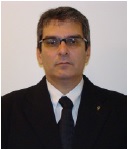 Nelson Marques Ribeiro Junior  Endereço para acessar este CV:http://lattes.cnpq.br/5742419002100535  Última atualização do currículo em 07/10/2015Resumo informado pelo autorProfessor Coordenador do Curso de Educação Física da Fac-Unilagos (Araruama) - Autorizado pelo MEC - Portaria nº 488, de 26 de junho de 2015; Mestrado Profissional no Ensino de Ciências da Saúde e Ambiente (UNIPLI / Anhanguera - 2008) Possui graduação em Licenciatura Plena em Educação Física pela Universidade Gama Filho (1986) Graduação em Fisioterapia pela Sociedade Unificada Augusto Motta (1996). Tem experiência na área de Fisioterapia e Educação Física atuando principalmente nos seguintes temas: Fisioterapia do Trabalho (Ergonomia), Traumatologia e Ortopedia, Anatomia Humana e Cinesioterapia / Anatomia Humana, Cinesiologia, Voleibol, Handebol e Atletismo. Atualamente - Professor do Curso de Enfermagem da Fac-UNILAGOS - disciplinas: Anatomia Humana e Neuroanatomia; Professor do Curso de Pedagogia da Fac - Unilagos (Araruama). Pós-Graduação - MBA em Planejamento e Gestão Eduacional - Universidade Católica de Brasília - em anadamento; Colunista da Rádio Globo RJ - Programa David da Tarde - quadro: Vida Ativa.Dados pessoaisFormação acadêmica/titulaçãoFormação complementarAtuação profissionalÁreas de atuaçãoIdiomasPrêmios e títulosExperiências AnterioresProfessor da Escola Modelar Cambaúba – Educação Física – 1987 à 2000;Professor de Educação Física – Associação Cristâ de Moços – 1986 à 1989;Professor de Educação Física – Colégio Nossa Senhora de Lourdes – 1991 à 1995;Professor da Associação Salgado de Oliveira de Educação e Cultura – UNIVERSO (Curso Educação Física e Fisioterapia) – 1996 à 2001;Professor de Educação Física do Colégio Cenecista Capitão Lemos Cunha – 1994 à 1998;Professor da Associação Educacional Veiga de Almeida – UVA (Curso de Fisioterapia) – 1999 à 2013;Professor do Instituto Brasileiro de Medicina de Reabilitação – IBMR (Curso de Fisioterapia) – 1999 à 2009.Produção Orientações e SupervisõesEventosBancasNomeNelson Marques Ribeiro JuniorNome em citações bibliográficasRIBEIRO JUNIOR, Nelson MarquesSexoMasculino Cor ou RaçaBranca FiliaçãoNelson Marques Ribeiro e Vanda Marques RibeiroNascimento27/01/1963 - Rio de Janeiro/RJ - BrasilCarteira de Identidade058972779 IFP - RJ - 18/07/1980CPF887.548.047-87 Endereço residencialRua Capitão Barbosa, 167 / 302
Ilha do Governador - Rio de Janeiro
21921525, RJ - Brasil
Telefone: 21 34970427 / 98807-4350Endereço profissionalFaculdade União Araruama de Ensino, FACULDADE UNIÃO ARARUAMA DE ENSINO S/S LTDA.
CDD Araruama
Centro - Araruama
28970971, RJ - Brasil
Telefone: 022 26655930Endereço eletrônico
E-mail para contato: nelsonfisio@bol.com.br ou ou nelsonfisio1@gmail.com2006 - 2008Mestrado Profissional em Mestrado Profissional em Ciências Humanas e Ambien. 
Centro Universitário Plínio Leite, UNIPLI, Rio De Janeiro, Brasil
Título: A IMPORTÂNCIA DO CONHECIMENTO DA ANATOMIA PALPATÓRIA E FACE COMO DISCIPLINA DE BASE PARA ESTUDANTES DA ÁREA DE SAÚDE
Orientador: Carla Patrícia
Palavras-chave: Fisioterapia, Avaliação, Anatomia Palpatória, Currículo Básico na Fisioterapia
Áreas do conhecimento : Fisioterapia e Terapia Ocupacional,Medicina
Setores de atividade : Saúde Humana, Educação 1988 - 1989Especialização em Ciencias do Treinamento Desportivo. 
Universidade Castelo Branco, UCB/RJ, Rio De Janeiro, Brasil 1993 - 1996Graduação em Fisioterapia. 
Sociedade Unificada Augusto Motta, SUAM, Brasil 1983 - 1986Graduação em Licenciatura Plena em Educação Física. 
Universidade Gama Filho, UGF, Rio De Janeiro, Brasil
Título: Avaliação do Pré e Pós Salto Vertcal no Atleta de Voleibol
Orientador: Professor Dr. Célio Cordeiro 2014 - 2014Curso de curta duração em Auriculoterapia. 
Curso Independente, ALVARO FAVARON, Brasil
Palavras-chave: Auriculoterapia, Medicina Tradicional Chinesa 2009 - 2009Curso de curta duração em Curso de Capacitação de Professores. 
Universidade Veiga de Almeida - CF, UVA, Brasil 2005 - 2005Extensão universitária em Curso Internacional do Conceito McConnell de Banda. 
Valéria Figueiredo Cursos, VF CURSOS, Brasil 2005 - 2005Extensão universitária em Curso Internacional do Conceito Maitland. 
Valéria Figueiredo Cursos, VF CURSOS, Brasil 2004 - 2004Extensão universitária em Curso Internacional de Mobilização Neural. 
Valéria Figueiredo Cursos, VF CURSOS, Brasil 2002 - 2002Extensão universitária em Conceito Mulligan. 
Instituto Flôr de Lótus, IFL, Brasil 2001 - 2001Extensão universitária em XXII Semana de Reciclagem Docente do IBMR. 
Instituto Brasileiro de Medicina de Reabilitação, IBMR, Rio De Janeiro, Brasil 2001 - 2001Extensão universitária em Intervenção Fisioterapêutica na ATM. 
Centro Científico e Cultural de Fisioterapia, CBF, Brasil 2001 - 2001Extensão universitária em Positional Release Therapy Strain Countstrain PRT. 
Aperfeiçoamento Multidisciplinar Anabete e Antônio Carlos, AMA, Brasil 2000 - 2000Extensão universitária em I Simpósio Brasileiro de Fisioterapia do Ano 2000. 
Associação Paulista de Fisioterapia, APF, Brasil 2000 - 2000Extensão universitária em Fisioterapia Dermato Funcional. 
Centro Científico e Cultural de Fisioterapia, CBF, Brasil 2000 - 2000Extensão universitária em Fisioterapia NeuroFuncional. 
Centro Científico e Cultural de Fisioterapia, CBF, Brasil 2000 - 2000Extensão universitária em Fisioterapia na Doença de Parkinson. 
Universidade Federal de Minas Gerais, UFMG, Belo Horizonte, Brasil 2000 - 2000Extensão universitária em VII Congresso Paulista de Fisioterapia. 
Associação Paulista de Fisioterapia, APF, Brasil 2000 - 2000Extensão universitária em Retratos e Perspectivas da Educação Física Escolar. 
Associação de Professores de Educação Física do estado do Rio de janeiro, APEF, Brasil 1997 - 1997Extensão universitária em Anatomia Radiológica. 
Sociedade Unificada Augusto Motta, SUAM, Brasil 1988 - 1988Extensão universitária em Ciência do Treinamento Desportivo I. 
SPRINT Atividades Gerais, SPRINT, Brasil 1988 - 1988Extensão universitária em Ciência do Treinamento Desportivo II. 
SPRINT Atividades Gerais, SPRINT, Brasil 1987 - 1987Extensão universitária em IV Congresso Brasileiro de Educação Física e Saúde. 
SPRINT Atividades Gerais, SPRINT, Brasil 1983 - 1983Campeonato Brasileiro de Adultos de Atletismo. 
Confederação Brasileira de Atletismo, CBAT, Brasil 1983 - 1983Extensão universitária em I Curso de Musculação. 
Federação de Ginática do Estado do Rio de Janeiro, FGERJ, Brasil 1. Faculdade União Araruama de Ensino - UNILAGOS

Vínculo institucional2013 - AtualVínculo: Professor Tempo Integral , Enquadramento funcional: Professor / Coordenador , Carga horária: 40, Regime: Integral 
Outras informações: 
Professor de Anatomia e Neuroanatomia - Curso de Enfermagem.2. Universidade Veiga de Almeida - UVA/RJ

Vínculo institucional1999 - 2013Vínculo: Professor da Fisioterapia , Enquadramento funcional: Auxiliar , Carga horária: 40, Regime: Integral

Atividades07/1999 - 01/2013Graduação, FisioterapiaDisciplinas ministradas: 
Ciências Humanas Aplicadas à Fisioterapia , Fisioterapia do Trabalho , Fisioterapia Reumatológica , Fundamentos de Imagenologia , Monografia3. Universidade Federal Fluminense - UFF

Vínculo institucional2007 - AtualVínculo: Colaborador , Enquadramento funcional: Professor Convidado - Segurança do Trabalho, Regime: Parcial 
Outras informações: 
Professor convidado do Curso de Pós-Graduação na Enfermagem Área de atuação - Biomecânica no Trabalho

Atividades08/2007 - AtualPós-graduação, Segurança do TrabalhoDisciplinas ministradas: 
Lesões mais Freqüentes Relacionadas ao Trabalho , Biomecânica da Coluna VertebralProjetosProjetos de pesquisa2009 - AtualANÁLISE DO ESGOTAMENTO FÍSICO E MENTAL SEGUNDO A SÍNDROME DE BURNOUTRELACIONADA AO PROFISSIONAL DE DUCAÇÃODescrição: Este trabalho visa análise de alterações que se relacionam com estresse na área daeducação.
Situação: Em andamento Natureza: Projetos de pesquisa
Integrantes: Nelson Marques Ribeiro Junior (Responsável); ; 2009 - 2010Incidência de Lombalgia em Idosos Praticantes de Atividade FísicaDescrição: Este trabalho foi utilizado como pesquisa para indivíduos da terceira idade com incidência de lombalgia que realizam atividade física de maneira inadequada.
Situação: Concluído Natureza: Projetos de pesquisa
Alunos envolvidos: Graduação (1); 
Integrantes: Nelson Marques Ribeiro Junior (Responsável); ; 1.Fisioterapia e Terapia Ocupacional2.Educação FísicaInglêsCompreende Bem , Fala Razoavelmente , Escreve Razoavelmente , Lê Bem EspanholCompreende Bem , Fala Razoavelmente , Escreve Pouco , Lê Bem 2009Homenagem Professor - Manhã, Universidade Veiga de Almeida 2009Homenagem Professor - Noite, Universidade Veiga de Almeida 2008Homenageado, Universidade Veiga de Almeida 2008Homenageado, Universidade Veiga de Almeida - Campus Cabo Frio 2006Paraninfo – Turma Manhã de Fisioterapia – UVA., Universidade Veiga de Almeida 2005Homenageado – Fisioterapia – UCP, Universidade Católica de Petrópolis 2005Homenageado – Turma Noite de Fisioterapia – UVA., Universidade Veiga de Almeida 2005Patrono – Turma Manhã de Fisioterapia – UVA., Universidade Veiga de Almeida 2004Homenageado – Turma Manhã de Fisioterapia – UVA, Universidade Veiga de Almeida 2004Homenageado – Turma Manhã de Fisioterapia – UVA, Universidade Veiga de Almeida 2004Homenageado – Turma Noite de Fisioterapia – UVA, Universidade Veiga de Almeida 2003Homenageado – Turma de Fisioterapia – UCP, Universidade católica de Petrópolis 2003Homenageado – Turma Noite (1) de Fisioterapia – UVA, Universidade Veiga de Almeida 2003Homenageado – Turma Noite (2) de Fisioterapia – UVA, Universidade Veiga de Almeida 2002Patrono - Turma Manhã de Fisioterapia - UVA, Universidade Veiga de Almeida 2002Patrono - Turma Noite de Fisioterapia - UVA, Universidade Veiga de Almeida 2001Homenageado - Fisioterapia Turma Manhã - UVA, Universidade Veiga de Almeida Produção bibliográficaArtigos completos publicados em periódicos1. RIBEIRO JUNIOR, Nelson Marques, CRUZ, Jaunilson Francisco, Orientador, Guimarães, Jober Garcia
Preliminary Survey of the Pathological March in the disease of Parkinson enough Aquatic Exercises. The FIEP Bulletin. , v.77, p.419 - 422, 2007.
Palavras-chave: Tratamento, Fisioterapia, Mal de Parkinson, Hidroterapia
Áreas do conhecimento : Fisioterapia e Terapia Ocupacional,Educação Física
Setores de atividade : Saúde Humana
Referências adicionais : Inglês. Meio de divulgação: Impresso
Este trabalho foi realizado por professores do Curso de Fisioterapia da Universidade Veiga de Almeida do Campus Cabo Frio com objetivo de informar os possíveis meios de tratamento do paciente parkinsoniano como por exemplo no meio líquido.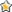 Capítulos de livros publicados1. Principal autor, Autora, RIBEIRO JUNIOR, Nelson Marques
Anatomia do Sistema Respiratório In: Doenças Pulmonares - Uma visão multidisciplinar orientado para fisioterapeutas.01, 2008, v.01, p. 001-.
Palavras-chave: Fisioterapia, Anatomia, Respiratória, Científico
Áreas do conhecimento : Fisioterapia e Terapia Ocupacional
Setores de atividade : Saúde Humana
Referências adicionais : Brasil/Português. Meio de divulgação: Impresso. Home page: www.eduardoassaf.com.br
Vários professores e alunos participaram deste livro que será o primeiro entre muitos a serem publicados.Apresentação de trabalho e palestra1. RIBEIRO JUNIOR, Nelson Marques
Analfabetismo Científico ou Falta de Conhecimento Específico, 2006. (Seminário,Apresentação de Trabalho)
Palavras-chave: Científico, Ciência, Analfabetismo
Áreas do conhecimento : Ecologia,Sociologia
Setores de atividade : Educação
Referências adicionais : Brasil/Português. Meio de divulgação: Impresso
Este trabalho foi confeccionado em sala de aulo do Mestrado profissionalizante - UNIPLI (2006); Local: RJ; Cidade: RJ; Inst.promotora/financiadora: UERJ2. RIBEIRO JUNIOR, Nelson Marques
Abordagem Fisioterapêutica em Pacientes Queimados, 2003. (Simpósio,Apresentação de Trabalho)
Referências adicionais : Brasil/Português. Meio de divulgação: Meio digital. Home page: www.univap.br; Local: São José dos Campus; Cidade: Estado de São paulo; Inst.promotora/financiadora: Universidade do Vale do PararaíbaProdução técnicaTrabalhos técnicos1. RIBEIRO JUNIOR, Nelson Marques, Principal autor
Projeto Pedagógico do Curso de Fisioterapia da Universidade Veiga de Almeida de Cabo Frio, 2007

Palavras-chave: Fisioterapia, Currículo Básico na Fisioterapia
Áreas do conhecimento : Fisioterapia e Terapia Ocupacional
Setores de atividade : Educação
Referências adicionais : Brasil/Português. Meio de divulgação: Impresso
Curso de Fisioterapia - Cabo Frio - ReconhecimentoDemais produções técnicas1. RIBEIRO JUNIOR, Nelson Marques
Curos de Formação em Drenagem Linfática, 2011. (Extensão, Curso de curta duração ministrado)
Palavras-chave: Tratamento, Prevenção, Lesão, Fisioterapia, Exercícios, Drenagem Linfática, Câncer de Mama
Áreas do conhecimento : Fisioterapia e Terapia Ocupacional
Setores de atividade : Atividades de atenção à saúde humana
Referências adicionais : Brasil/Português. 30 horas.2. RIBEIRO JUNIOR, Nelson Marques
Curso de Formação em Drenagem Linfática, 2011. (Extensão, Curso de curta duração ministrado)
Palavras-chave: Câncer de Mama, Drenagem Linfática, Exercícios, Fisioterapia, Lesão, Mastectomia, Tratamento
Áreas do conhecimento : Fisioterapia e Terapia Ocupacional
Setores de atividade : Atividades de atenção à saúde humana
Referências adicionais : Brasil/Português. 30 horas.3. RIBEIRO JUNIOR, Nelson Marques
Fisioterapia em Ortopedia e Traumatologia, 2007. (Aperfeiçoamento, Curso de curta duração ministrado)
Palavras-chave: Fisioterapia, Tratamento, Avaliação, Traumatologia, Lesão, Prevenção
Áreas do conhecimento : Fisioterapia e Terapia Ocupacional
Setores de atividade : Saúde Humana
Referências adicionais : Brasil/Português. 12 horas. Meio de divulgação: Impresso
Curso de Aperfeiçoamentos aos Alunos do Curso de Fisioterapia da Universidade Veiga de Almeida do Campus Tijuca.4. RIBEIRO JUNIOR, Nelson Marques
Fisioterapia em Reumatologia, 2007. (Aperfeiçoamento, Curso de curta duração ministrado)
Palavras-chave: Fisioterapia, Tratamento, Avaliação, Lesão
Áreas do conhecimento : Fisioterapia e Terapia Ocupacional
Setores de atividade : Saúde Humana
Referências adicionais : Brasil/Português. 12 horas. Meio de divulgação: Impresso
Curso de Aperfeiçoamento aos Alunos do Curso de Fisioterapia da Universidade Veiga de Almeida do Campus Tijuca.5. RIBEIRO JUNIOR, Nelson Marques
Massagem Científica para Relaxamento, 2007. (Outro, Curso de curta duração ministrado)
Palavras-chave: Fisioterapia, Tratamento
Áreas do conhecimento : Fisioterapia e Terapia Ocupacional
Setores de atividade : Saúde Humana
Referências adicionais : Brasil/Português. 1 hora. Meio de divulgação: Impresso
Palestra com objetivo do entendimento da utilização do Relaxamento como meio de Alívio ao Estresse. Realizado na Universidade Veiga de Almeida do Campus Cabo Frio.6. RIBEIRO JUNIOR, Nelson Marques
Corrente Russa: O que você precisa saber, 2006. (Extensão, Curso de curta duração ministrado)
Palavras-chave: Avaliação, Corrente Russa, Drenagem Linfática, Fisioterapia, Prevenção, Tratamento
Áreas do conhecimento : Fisioterapia e Terapia Ocupacional
Setores de atividade : Saúde Humana
Referências adicionais : Brasil/Português. 2 horas. Meio de divulgação: Impresso
Os prós e contras do uso da Corrente Russa. Pontos positivos e negativos.7. RIBEIRO JUNIOR, Nelson Marques
Drenagem Linfática, 2006. (Extensão, Curso de curta duração ministrado)
Palavras-chave: Câncer de Mama, "Celulite", Corrente Russa, Drenagem Linfática, Endermoterapia, Fisioterapia
Áreas do conhecimento : Enfermagem,Fisioterapia e Terapia Ocupacional,Medicina
Setores de atividade : Saúde Humana
Referências adicionais : Brasil/Português. 8 horas. Meio de divulgação: Impresso
Este curso abrangeu formas e maneiras da utilização da drenagem linfática abordada pela Fisioterapia.8. RIBEIRO JUNIOR, Nelson Marques
XXIII Semana Científica e Cultural do IBMR, 2006. (Extensão, Curso de curta duração ministrado)
Palavras-chave: Drenagem Linfática, Fisioterapia, Tratamento, Corrente Russa, Endermoterapia
Áreas do conhecimento : Fisioterapia e Terapia Ocupacional
Setores de atividade : Neurociências
Referências adicionais : Brasil/Português. Meio de divulgação: Vários9. RIBEIRO JUNIOR, Nelson Marques
Alterações Posturais da Coluna Vertebral, 2005. (Extensão, Curso de curta duração ministrado)
Palavras-chave: Alterações posturais, Coluna Vertebral, Postura, Prevenção
Áreas do conhecimento : Fisioterapia e Terapia Ocupacional,Enfermagem,Educação Física
Setores de atividade : Educação, Saúde Humana
Referências adicionais : Brasil/Português. 4 horas. Meio de divulgação: Impresso
Orientações e Prevenção a alterações que possam prejudicar a coluna vertebral, como forma de sentar, levantar, carregar cargas, etc.10. RIBEIRO JUNIOR, Nelson Marques
Fisioterapia Dermato Funcional, 2005. (Extensão, Curso de curta duração ministrado)
Palavras-chave: Fisioterapia
Áreas do conhecimento : Fisioterapia e Terapia Ocupacional
Setores de atividade : Neurociências
Referências adicionais : Brasil/Português. Meio de divulgação: Vários11. RIBEIRO JUNIOR, Nelson Marques
Fisioterapia no Pós-Operatório de Câncer de Mama, 2004. (Aperfeiçoamento, Curso de curta duração ministrado)
Palavras-chave: Fisioterapia, Drenagem Linfática, Tratamento, Câncer de Mama, Prevenção
Áreas do conhecimento : Fisioterapia e Terapia Ocupacional
Setores de atividade : Neurociências
Referências adicionais : Brasil/Português. Meio de divulgação: Meio digitalOrientações e supervisõesOrientações e supervisões concluídasTrabalhos de conclusão de curso de graduação1. Viviane Magalhães. A Influência do Estresse na Qualidade de Vida dos Portadores de Fibromialgia - Atuação Fisioterápica. 2008. Curso (Fisioterapia) - Universidade Veiga de Almeida
Palavras-chave: Fisioterapia, Exercícios, Estresse
Áreas do conhecimento : Fisioterapia e Terapia Ocupacional
Setores de atividade : Saúde e Serviços Sociais
Referências adicionais : Brasil/Português. 
Trabalho de Conclusão de Curso em Fisioterapia da Universidade Veiga de Almeida do Campus Tijuca.2. Giselle Rodrigues de Alcântara. As Disfunções da ATM Relacionada à Cervicalgia. 2008. Curso (Fisioterapia) - Universidade Veiga de Almeida
Palavras-chave: Anatomia, Anatomia Palpatória, Fisioterapia, Exercícios, Tratamento
Áreas do conhecimento : Fisioterapia e Terapia Ocupacional
Setores de atividade : Saúde e Serviços Sociais
Referências adicionais : Brasil/Português. 
Trabalho de Conclusão de Curso em Fisioterapia da Universidade Veiga de Almeida do Campus Tijuca.3. Bruno Luiz campos Areias. A Importância do Pré-Protético como Fator Preventivo na Aquisição na Marcha do Amputado Transfemoral. 2007. Curso (Fisioterapia) - Universidade Veiga de Almeida
Palavras-chave: Amputações, Anatomia, Avaliação, Fisioterapia, Prevenção, Tratamento
Áreas do conhecimento : Fisioterapia e Terapia Ocupacional,Medicina
Setores de atividade : Saúde Humana
Referências adicionais : Brasil/Português. 
Monografia de Conclusão do Curso de Fisioterapia da Universidade Veiga de Almeida Campus Tijuca.4. Jaunilson Cruz. A melhoria da Marcha Patológica em Indivíduo acometido pela Doença de Parkinson atarvés da Hidroterapia. 2007. Curso (Fisioterapia) - Universidade Veiga de Almeida
Palavras-chave: Fisioterapia, Tratamento, Hidroterapia
Áreas do conhecimento : Fisioterapia e Terapia Ocupacional
Setores de atividade : Saúde Humana
Referências adicionais : Brasil/Português. 
Trabalho de Monografia de Conclusão de Bacharel em Fisioterapia - Universidade Veiga de Almeida - Cabo Frio – Rio de Janeiro.5.Valeriano Barbosa da Cruz. Abordagem Cinesioterapêutica na Entorse do Joelho Graus 1 e 2 em Jogadores de Futebol Profissional. 2007. Curso (Fisioterapia) - Universidade Veiga de Almeida - CF
Palavras-chave: Fisioterapia, Tratamento, Traumatologia
Áreas do conhecimento : Fisioterapia e Terapia Ocupacional
Setores de atividade : Saúde e Serviços Sociais
Referências adicionais : Brasil/Português. 
Trabalho de Conclusão de Curso em Fisioterapia da Universidade Veiga de Almeida do Campus Cabo Frio.6. Juliani Bittencourt Costa. Abordagem Cinesioterapêutica na Síndrome do Túnel do Carpo em Digitadores. 2007. Curso (Monografia) - Universidade Veiga de Almeida - CF
Palavras-chave: Fisioterapia, Tratamento, Traumatologia, Lesão
Áreas do conhecimento : Fisioterapia e Terapia Ocupacional
Setores de atividade : Saúde Humana
Referências adicionais : Brasil/Português. 
Orientação e Conclusão de Trabalho Monográfico no Curso de Fisioterapia da Universidade Veiga de Almeida do Campus Cabo Frio.7. Letícia Carneiro de Faria. Alongamento Passivo como meio de Tratamento para Espondilite Anquilosante. 2007. Curso (Fisioterapia) - Universidade Veiga de Almeida
Palavras-chave: Fisioterapia, Tratamento, Alongamento, Espondilite Anquilosante
Áreas do conhecimento : Fisioterapia e Terapia Ocupacional
Setores de atividade : Saúde Humana
Referências adicionais : Brasil/Português. 
Trabalho de Monografia de Conclusão de Bacharel em Fisioterapia - Universidade Veiga de Almeida - Cabo Frio – Rio de Janeiro.8. Fernando Silva Castro. Aplicabilidade da Técnica de Biofeedback como forma de Tratamento da Hemiplegia Pós-AVE. 2007. Curso (Fisioterapia) - Universidade Veiga de Almeida - CF
Palavras-chave: Cinesioterapia, Fisioterapia, Exercícios, Tratamento
Áreas do conhecimento : Fisioterapia e Terapia Ocupacional
Setores de atividade : Saúde e Serviços Sociais
Referências adicionais : Brasil/Português. 
Trabalho de Conclusão do Curso de Fisioterapia da Universidade Veiga de Almeida do Campus Cabo Frio.9. Cecília Lopes de Moraes. Articulação Fêmuro-Patelar e Tíbio-Femural e o Mecanismo das Lesões Meniscais. 2007. Curso (Fisioterapia) - Universidade Veiga de Almeida
Palavras-chave: Anatomia, Avaliação, Fisioterapia, Lesão, Traumatologia
Áreas do conhecimento : Fisioterapia e Terapia Ocupacional,Medicina
Setores de atividade : Saúde Humana
Referências adicionais : Brasil/Português. 
Monografia de Conclusão do Curso de Fisioterapia da Universidade Veiga de Almeida Campus Tijuca.10. José Maurício Cabreira Palmares. Atuação Fisioterapêutica através da DLM com o Método Leduc de Linfedema Superior em Mastectomia Radical Modificada. 2007. Curso (Fisioterapia) - Universidade Veiga de Almeida - CF
Palavras-chave: Câncer de Mama, Mastectomia, Tratamento, Fisioterapia
Áreas do conhecimento : Fisioterapia e Terapia Ocupacional
Setores de atividade : Saúde e Serviços Sociais
Referências adicionais : Brasil/Português. 
Trabalho de Conclusão de Curso em Fisioterapia da Universidade Veiga de Almeida do Campus Cabo Frio.11. José Maurício Cabrera Palmares. Atuação Fisioterapêutica através da Drenagem LInfática Manual com o Método Leduc de Linfedema Superior em Mastectomia Radical Modificada. 2007. Curso (Monografia) - Universidade Veiga de Almeida - CF
Palavras-chave: Anatomia, Avaliação, Drenagem Linfática, Fisioterapia, Tratamento, Câncer de Mama
Áreas do conhecimento : Fisioterapia e Terapia Ocupacional
Setores de atividade : Saúde Humana
Referências adicionais : Brasil/Português. 
Orientação e Conclusão de Trabalho Monográfico no Curso de Fisioterapia da Universidade Veiga de Almeida do CampusCabo Frio.12. Jaqueline Souza. Atuação Fisioterapêutica através da Drenagem Linfática Manual pelo Método Leduc em Linfedema de Membro Superior Decorrente de Mastectomia Radical Modificada. 2007. Curso (Fisioterapia) – Universidade Veiga de Almeida – Cabo Frio.
Palavras-chave: Fisioterapia, Tratamento, Drenagem Linfática, Mastectomia
Áreas do conhecimento : Fisioterapia e Terapia Ocupacional
Setores de atividade : Saúde Humana
Referências adicionais : Brasil/Português. 
Trabalho de Monografia de Conclusão de Bacharel em Fisioterapia - Universidade Veiga de Almeida - Cabo Frio – Rio de Janeiro.13. Daniel Silveira França. Benefícios da Utilização da Cadei Cinética Fechada para a Reabilitação Pós-Cirúrgica naLesão do Ligamento Cruzado Anterior. 2007. Curso (Fisioterapia) - Universidade Veiga de Almeida
Palavras-chave: Anatomia, Tratamento, Traumatologia
Áreas do conhecimento : Fisioterapia e Terapia Ocupacional
Setores de atividade : Saúde Humana
Referências adicionais : Brasil/Português. 
Monografia de Conclusão do Curso de Fisioterapia da Universidade Veiga de Almeida Campus Tijuca.14. Eduardo Soares da Costa. Cinesioterapia em Pacientes Parkinsonianos como forma de Prevenção para Complicações Respiratórias. 2007. Curso (Monografia) - Universidade Veiga de Almeida - CF
Palavras-chave: Fisioterapia, Tratamento, Prevenção, Respiratória, Exercícios
Áreas do conhecimento : Fisioterapia e Terapia Ocupacional
Setores de atividade : Saúde Humana
Referências adicionais : Brasil/Português. 
Orientação e Conclusão de Trabalho Monográfico no Curso de Fisioterapia da Universidade Veiga de Almeida do Campus Cabo Frio.15. Carem Danielle da Costa Moreno. Cinesioterapia na Tendinite do Supraespinhoso Ocasionando por LER/DORT. 2007. Curso (Fisioterapia) - Universidade Veiga de Almeida - CF
Palavras-chave: Anatomia, Cinesioterapia, Ergonomia, Exercícios, Fisioterapia, Tratamento
Áreas do conhecimento : Fisioterapia e Terapia Ocupacional
Setores de atividade : Saúde e Serviços Sociais
Referências adicionais : Brasil/Português. 
Trabalho de Conclusão de Curso em Fisioterapia da Universidade Veiga de Almeida do Campus Cabo Frio.16. Leandro de Almeida da Silva. Entorse de Tornozelo por Inversão de Grau I. 2007. Curso (Fisioterapia) - Universidade Veiga de Almeida
Palavras-chave: Anatomia, Avaliação, Fisioterapia, Lesão, Tratamento, Traumatologia
Áreas do conhecimento : Fisioterapia e Terapia Ocupacional
Setores de atividade : Saúde Humana
Referências adicionais : Brasil/Português. 
Monografia de Conclusão do Curso de Fisioterapia da Universidade Veiga de Almeida Campus Tijuca.17. Camila Allevato Pereira. Lesão do Ligamento Cruzado Anterior na Atividade Desportiva. 2007. Curso (Fisioterapia) – Universidade Veiga de Almeida.
Palavras-chave: Anatomia, Fisioterapia, Lesão, Tratamento, Traumatologia
Áreas do conhecimento : Fisioterapia e Terapia Ocupacional
Setores de atividade : Saúde Humana
Referências adicionais : Brasil/Português. 
Monografia de Conclusão do Curso de Fisioterapia da Universidade Veiga de Almeida Campus Tijuca.18. Edilane Gomes Basílio Costa. Prevenção Fisioterapêutica da Osteoporose Pós-Menopausa com Ênfase nos Exercícios Resistidos. 2007. Curso (Fisioterapia) - Universidade Veiga de Almeida - CF
Palavras-chave: Cinesioterapia, Exercícios, Fisioterapia
Áreas do conhecimento : Fisioterapia e Terapia Ocupacional
Setores de atividade : Saúde e Serviços Sociais
Referências adicionais : Brasil/Português. 
Trabalho de Conclusão do Curso de Fisioterapia da Universidade Veiga de Almeida do Campus Cabo Frio.19. Débora Ferreira Roiffé. Tratamento Cinesioterapêutico na Condromalácia Patelar. 2007. Curso (Monografia) – Universidade Veiga de Almeida - CF
Palavras-chave: Fisioterapia, Tratamento, Lesão, Traumatologia
Áreas do conhecimento : Fisioterapia e Terapia Ocupacional
Setores de atividade : Saúde Humana
Referências adicionais : Brasil/Português. 
Orientação e Conclusão de Trabalho Monográfico no Curso de Fisioterapia da Universidade Veiga de Almeida do Campus Cabo Frio.20. Vinicius Valadão da Costa. Tratamento Cinesioterapêutico na Síndrome do Impacto. 2007. Curso (Fisioterapia) – Universidade Veiga de Almeida - CF
Palavras-chave: Cinesioterapia, Fisioterapia, Tratamento, Traumatologia
Áreas do conhecimento : Fisioterapia e Terapia Ocupacional
Setores de atividade : Saúde e Serviços Sociais
Referências adicionais : Brasil/Português. 
Trabalho de Conclusão de Curso em Fisioterapia da Universidade Veiga de Almeida do Campus Cabo Frio.21. Aline dos Santos Lima. Tratamento Fisioterapêutico em Pacientes à Reconstrução do Ligamento Cruzado Anterior pelo Método de Enxerto Tendo-Patelar. 2007. Curso (Monografia) - Universidade Veiga de Almeida - CF
Palavras-chave: Fisioterapia, Tratamento, Traumatologia, Avaliação, Lesão
Áreas do conhecimento : Fisioterapia e Terapia Ocupacional
Setores de atividade : Saúde Humana
Referências adicionais : Brasil/Português. 
Orientação e Conclusão de Trabalho Monográfico no Curso de Fisioterapia da Universidade Veiga de Almeida do Campus Cabo Frio.22. Aline dos Santos Lima. Tratamento Fisioterapêutico Pós-Cirúrgico de Ligamento Cruzado Anterior. 2007. Curso (Fisioterapia) - Universidade Veiga de Almeida - CF
Palavras-chave: Cinesioterapia, Exercícios, Fisioterapia, Traumatologia, Tratamento
Áreas do conhecimento : Fisioterapia e Terapia Ocupacional
Setores de atividade : Saúde e Serviços Sociais
Referências adicionais : Brasil/Português. 
Trabalho de Conclusão de Curso em Fisioterapia da Universidade Veiga de Almeida do Campus Cabo Frio.23. Lucimeire G. Negrão. Tratamento Fisioterápico de Linfedema em Mulheres Pós-Mastectomizadas através do Método Leduc. 2007. Curso (Fisioterapia) - Universidade Veiga de Almeida
Palavras-chave: Fisioterapia, Tratamento, Câncer de Mama
Áreas do conhecimento : Fisioterapia e Terapia Ocupacional
Setores de atividade : Saúde Humana
Referências adicionais : Brasil/Português. 
Trabalho de Monografia de Conclusão de Bacharel em Fisioterapia - Universidade Veiga de Almeida - Cabo Frio - Rio de Janeiro.24. Raquel Barcelos Ferreira da Silva. Tratamento Fisioterápico na Doença Pulmonar Obstrutiva Crônica. 2007. Curso (Monografia) - Universidade Veiga de Almeida
Palavras-chave: Fisioterapia, Tratamento, Respiratória, Postura
Áreas do conhecimento : Fisioterapia e Terapia Ocupacional
Setores de atividade : Saúde Humana
Referências adicionais : Brasil/Português. 
Orientação e Conclusão de Trabalho Monográfico no Curso de Fisioterapia da Universidade Veiga de Almeida do Campus Tijuca.25. Tatiana Araújo. A Eficácia do Tratamento Fisioterápico Conservador em Portadores de Gonartrose. 2006. Curso (Fisioterapia) - Universidade Veiga de Almeida
Palavras-chave: Gonartrose, Exercícios, Fisioterapia
Áreas do conhecimento : Fisioterapia e Terapia Ocupacional
Setores de atividade : Saúde e Serviços Sociais
Referências adicionais : Brasil/Português. 
Trabalho de Conclusão de Curso em Fisioterapia da Universidade Veiga de Almeida do Campus Tijuca.26. Sara Coupê Soares. Amputação Transfemural Traumática - Visão da Fisioterapia. 2006. Curso (Fisioterapia) – Universidade Veiga de Almeida
Palavras-chave: Amputações, Avaliação, Fisioterapia, Tratamento
Áreas do conhecimento : Fisioterapia e Terapia Ocupacional
Setores de atividade : Saúde Humana
Referências adicionais : Brasil/Português. 
Trabalho de Conclusão de Curso da Graduação.27. Rafaela Gomes de Andrade. Artrose de Mãos: Tratamento Fisioterápico. 2006. Curso (Fisioterapia) - Universidade Veiga de Almeida
Palavras-chave: Anatomia, Cinesioterapia, Exercícios, Fisioterapia
Áreas do conhecimento : Fisioterapia e Terapia Ocupacional
Setores de atividade : Saúde e Serviços Sociais
Referências adicionais : Brasil/Português. 
Trabalho de Conclusão de Curso em Fisioterapia da Universidade Veiga de Almeida do Campus Tijuca.28. Vagner B. Barcellos. Eletroestimulação: Corrente Russa e sua Importância no Ganho de Massa Muscular em Atletas. 2006. Curso (Fisioterapia) - Universidade Veiga de Almeida
Palavras-chave: Eletroterapia, Fisioterapia, Tratamento
Áreas do conhecimento : Fisioterapia e Terapia Ocupacional
Setores de atividade : Saúde e Serviços Sociais
Referências adicionais : Brasil/Português. 
Trabalho de Conclusão de Curso em Fisioterapia da Universidade Veiga de Almeida do Campus Tijuca.29. Mônica Santos da Cunha Rosa de Miranda. Equoterapia - A Visão Fisioterapêutica no Tratamento de pacientes Neurológicos e Sindrômicos. 2006. Curso (Fisioterapia) - Universidade Veiga de Almeida
Palavras-chave: Equoterapia, Tratamento
Áreas do conhecimento : Fisioterapia e Terapia Ocupacional,Educação Física
Setores de atividade : Saúde Humana
Referências adicionais : Brasil/Português. 
Trabalho de Conclusão de Curso.30. Tecia Pereira Marques. Fisioterapia no Tratamento Pós-Operatório Tardio de Fraturas Maleolares. 2006. Curso (Fisioterapia) - Universidade Veiga de Almeida
Palavras-chave: Avaliação, Fisioterapia, Fratura, Tratamento
Áreas do conhecimento : Fisioterapia e Terapia Ocupacional
Setores de atividade : Saúde Humana
Referências adicionais : Brasil/Português. 
Trabalho de Conclusão de Curso de Graduação.31. Francisco Nossas P.M. da Rocha. Fratura de Mandíbula Bilateral - Uma Abordagem Fisioterapêutica. 2006. Curso (Fisioterapia) - Universidade Veiga de Almeida
Palavras-chave: Fisioterapia, Fratura, Tratamento
Áreas do conhecimento : Fisioterapia e Terapia Ocupacional
Setores de atividade : Saúde Humana
Referências adicionais : Brasil/Português. 
Trabalho de Conclusão de Curso da Graduação.32. Tatiana Araújo. Gonartrose - Análise da Fisioterapia e seu Tratamento Específico. 2006. Curso (Fisioterapia) – Universidade Veiga de Almeida
Palavras-chave: Gonartrose, Prevenção, Tratamento
Áreas do conhecimento : Fisioterapia e Terapia Ocupacional
Setores de atividade : Saúde Humana
Referências adicionais : Brasil/Português. 
Trabalho de Conclusão de Curso da Graduação.33. Ana Paula Leal de Mirande. Mastectomia Radical no Sexo Feminino - Visâo da Fisioterapia. 2006. Curso (Fisioterapia) - Universidade Veiga de Almeida
Palavras-chave: Câncer de Mama, Fisioterapia, Mastectomia, Tratamento
Áreas do conhecimento : Fisioterapia e Terapia Ocupacional
Setores de atividade : Saúde Humana
Referências adicionais : Brasil/Português. 
Trabalho de Conclusão de Curso da Graduação.34. Karine Vargas Flores. Prevenção e Orientação de Medidas Ergonômicas - Atuação da Fisioterapia. 2006. Curso (Fisioterapia) - Universidade Veiga de Almeida
Palavras-chave: Prevenção, Avaliação, Ergonomia, Fisioterapia, Tratamento
Áreas do conhecimento : Fisioterapia e Terapia Ocupacional
Setores de atividade : Saúde Humana
Referências adicionais : Brasil/Português. 
Trabalho de Conclusão de Curso da Graduação.35. SANTOS, Maria Luiza Corrêa dos. A Contribuição da Mobilidade Articular na Cintura Pélvica na Reeducação do Quadro de Dor na Hérnia de Disco Lombar. 2005. Curso (Fisioterapia) - Universidade Veiga de Almeida
Palavras-chave: Fisioterapia, Tratamento, Hérnia de Disco
Áreas do conhecimento : Fisioterapia e Terapia Ocupacional,Medicina
Setores de atividade : Neurociências
Referências adicionais : Brasil/Português.36. DOS SANTOS, Cristiane. Atuação Fisioterapêutica Pós-Mastectomia do Sexo Feminino em Cirurgia Radical. 2005. Curso (Fisioterapia) - Universidade Veiga de Almeida
Palavras-chave: Tratamento, Fisioterapia, Mastectomia, Câncer de Mama
Áreas do conhecimento : Fisioterapia e Terapia Ocupacional,Medicina,Enfermagem
Setores de atividade : Neurociências
Referências adicionais : Brasil/Português.37. MALHEIRO, Marco Antônio Ramos. Prevenção das Úlceras de Decúbito em pacientes no Leito em Estado de Coma– Abordagem Fisioterápica. 2005. Curso (Fisioterapia) - Universidade Veiga de Almeida
Palavras-chave: Fisioterapia, Úlceras por Pressão, Prevenção
Áreas do conhecimento : Fisioterapia e Terapia Ocupacional,Enfermagem,Medicina
Setores de atividade : Neurociências
Referências adicionais : Brasil/Português.38. OLIVEIRA, Kelly Lanne da Silva de. Psoríase; Eu tive! Como a Fisioterapia me Curou!. 2005. Curso (Fisioterapia) – Universidade Veiga de Almeida
Palavras-chave: Fisioterapia, Tratamento, Psoríase
Áreas do conhecimento : Fisioterapia e Terapia Ocupacional,Medicina,Enfermagem
Setores de atividade : Neurociências
Referências adicionais : Brasil/Português.39. REIS, Aurisandra Alves dos. Reeducação da Função e Treinamento de Marcha em Pacientes Amputados a Nível Transfemoral Médio Pós-Protetização. 2005. Curso (Fisioterapia) - Universidade Veiga de Almeida
Palavras-chave: Fisioterapia, Tratamento, Amputações
Áreas do conhecimento : Fisioterapia e Terapia Ocupacional,Medicina,Enfermagem
Setores de atividade : Neurociências
Referências adicionais : Brasil/Português.Iniciação científica1. Ana Paula Varella de Oliveira e Rosita Rodrigues Machadol. Fibromialgia e o Estresse no Trabalho. 2008. Iniciação científica (PIC-UVA) - Universidade Veiga de Almeida - CF
Palavras-chave: Fisioterapia, Lesão, Estresse
Áreas do conhecimento : Fisioterapia e Terapia Ocupacional
Setores de atividade : Saúde Humana
Referências adicionais : Brasil/Português. 
PIC - UVA - Programa de Iniciação Científica da Universidade Veiga de Almeida, que objetiva junto a alunos com professores, publicações e pesquisas que tenham relação com sua área de atuação.2. Amanda de Araújo; Edson Vieira; Marcia Anselmo e Naiana de S. Entorse de Tornozelo. 2007. Iniciação científica (Fisioterapia) - Universidade Veiga de Almeida
Palavras-chave: Traumatologia, Lesão
Áreas do conhecimento : Fisioterapia e Terapia Ocupacional
Setores de atividade : Saúde Humana
Referências adicionais : Brasil/Português. 
Apresentação de Banner - Iniciação Científica na Disciplina de Fisioterapia Traumatológica na Universidade Veiga de Almeida - Campus Tijuca.3. Renato Pássaro; Philipe Thav; Julia Barbiere e Fernanda Rosa. Lesão do Ligamento Cruzado Posterior. 2007. Iniciação científica (Fisioterapia) - Universidade Veiga de Almeida
Palavras-chave: Fisioterapia, Lesão
Áreas do conhecimento : Fisioterapia e Terapia Ocupacional
Setores de atividade : Saúde Humana
Referências adicionais : Brasil/Português. 
Apresentação de Banner - Iniciação Científica na Disciplina Fisioterapia Traumatológica da Universidade Veiga de Almeida Campus Tijuca.4. Carmen Cruz; Maria de Fátima Macedo e Sabrina Oliveira. Lesões do Ligamento Cruzado Anterior. 2007. Iniciação científica (Fisioterapia) - Universidade Veiga de Almeida
Palavras-chave: Anatomia, Traumatologia, Tratamento
Áreas do conhecimento : Fisioterapia e Terapia Ocupacional
Setores de atividade : Saúde Humana
Referências adicionais : Brasil/Português. 
Apresentação de TRabalho com Banner - Universidade Veiga de Almeida - Campus Tijuca.5. André Luis; Carmen Lucia; Thiago Destéfani. Método Ilizarov. 2007. Iniciação científica (Fisioterapia) - Universidade Veiga de Almeida
Palavras-chave: Fisioterapia, Tratamento, Fratura, Lesão
Áreas do conhecimento : Fisioterapia e Terapia Ocupacional,Medicina.
Setores de atividade : Saúde Humana
Referências adicionais : Brasil/Português. 
Apresentação de Banner - Iniciação Científica na Disciplina Fisioterapia Traumatológica da Universidade Veiga de Almeida Campus Tijuca.6. Gabriela Zardo; Gabrielle Sidrim; Igor Silva e Thiago Brito. Próteses e Órteses de Membros Inferiores. 2007. Iniciação científica (Fisioterapia) - Universidade Veiga de Almeida
Palavras-chave: Fisioterapia, Tratamento, Traumatologia
Áreas do conhecimento : Fisioterapia e Terapia Ocupacional
Setores de atividade : Saúde Humana
Referências adicionais : Brasil/Português. 
Apresentação de Banner - Iniciação Científica na Disciplina Fisioterapia Traumatológica da Universidade Veiga de Almeida Campus Tijuca.7. Ana Beatriz; Gabriela Lima; Gisele Rodrigues e Janaina Palma. Síndrome do Impacto no Ombro. 2007. Iniciação científica (Fisioterapia) - Universidade Veiga de Almeida
Palavras-chave: Fisioterapia, Tratamento, Traumatologia, Lesão
Áreas do conhecimento : Fisioterapia e Terapia Ocupacional,Medicina
Setores de atividade : Saúde Humana
Referências adicionais : Brasil/Português. 
Apresentação de Banner - Iniciação Científica na Disciplina Fisioterapia Traumatológica da Universidade Veiga de Almeida Campus Tijuca.EventosParticipação em eventos1. 4ª Semana Acadêmica - Fac-Unilagos, 2014. (Oficina)
A Acupuntura e suas Indicações.2. Apresentação (Outras Formas) no(a)4ª Semana Acadêmica - Fac-Unilagos, 2014. (Outra)
Organização Pedagógica.3. Apresentação (Outras Formas) no(a)3ª Semana Acadêmica - Fac-Unilagos, 2013. (Outra)
Organização Acadêmica.4. Apresentação de Poster / Painel no(a) IV Congresso Científico Latino-Americano FIEP e IV Congresso Brasileiro Científico da FIEP, 2007. (Congresso)
ESTUDO PRELIMINAR DA MARCHA PATOLÓGICA NA DOENÇA DE PARKINSON ATRAVÉS DE EXERCÍCIOS AQUÁTICOS.5. Apresentação (Outras Formas) no(a)VII JORNADA PREVENTIVA DO CURSO DE FISIOTERAPIA DA UVA, 2006.(Outra)
Alterações Cervicais Causadoras de Cefaléias.6. Apresentação (Outras Formas) no(a)1º Congresso Científico em Enfermagem, Educação Física e Fisioterapia, 2006.(Congresso)
Drenagem Linfática.7. Apresentação (Outras Formas) no(a)VI JORNADA PREVENTIVA DO CURSO DE FISIOTERAPIA DA UVA, 2005. (Outra)
Alterações Cervicais Causadoras de Cefaléias.8. Apresentação (Outras Formas) no(a)V JORNADA PREVENTIVA DO CURSO DE FISIOTERAPIA DA UVA, 2004. (Outra)
Mobilização Neural.9. Apresentação (Outras Formas) no(a)IV JORNADA PREVENTIVA DO CURSO DE FISIOTERAPIA DA UVA, 2003.(Outra)
Disfunções Cérvico - Crânio Mandibulares - Atuação da Fisioterapia.10. Apresentação (Outras Formas) no(a)III JORNADA PREVENTIVA DO CURSO DE FISIOTERAPIA DA UVA, 2002.(Outra)
Disfunções Cérvico Crânio Mandibulares - Atuação da Fisioterapia.11. Apresentação (Outras Formas) no(a)II JORNADA PREVENTIVA DO CURSO DE FISIOTERAPIA DA UVA, 2001.(Outra)
Disfunções Cérvico Crânio Mandibulares - Atuação da Fisioterapia.12. Apresentação (Outras Formas) no(a)I JORNADA PREVENTIVA DO CURSO DE FISIOTERAPIA DA UVA, 2000.(Outra)
Avaliação da Fisioterapia Na Doença de Parkinson.BancasParticipação em banca de trabalhos de conclusãoGraduação1. RIBEIRO JUNIOR, Nelson Marques
Participação em banca de Antonio Guedes Del Castilho. Hemodiálise - O Papel do Enfermeiro na Assistência Prestada aos Pacientes em Tratamento Hemodialíticos nas Unidades de Nefrologia., 2015
(Enfermagem) Faculdade União Araruama de Ensino
Áreas do conhecimento : Enfermagem
Referências adicionais : Brasil/Português. 
Trabalho de Conclusão de Curso com objetivo de grau de Bacharel em Enfermagem.2. RIBEIRO JUNIOR, Nelson Marques
Participação em banca de Juliana Garcia Francisco. O Programa Melhor em Casa com Pacientes Renais Crônicos., 2015.
(Enfermagem) Faculdade União Araruama de Ensino
Palavras-chave: Programa, Renais, Crônicos
Áreas do conhecimento : Saúde Pública
Referências adicionais : Brasil/Português. 
Trabalho de Conclusão de Curso com objetivo de Grau de Bacharel em Enfermagem.3. RIBEIRO JUNIOR, Nelson Marques
Participação em banca de Hericka Simas dos Santos. A Estimulação Elétrica Nervosa Transcutânea na Reabilitaçãode Amputados de Membro Inferior como Terapêutica no Tratamento da Dor Fantasma, 2010
(Fisioterapia) Universidade Veiga de Almeida - CF
Áreas do conhecimento : Fisioterapia e Terapia Ocupacional
Setores de atividade : Atividades de atenção à saúde humana
Referências adicionais : Brasil/Português. . Home page: www.uva.br
Trabalho de Conclusão de Curso (Monografia) do Curso de Fisioterapia da Universidade Veiga de Almeida - Campus Cabo Frio.4. RIBEIRO JUNIOR, Nelson Marques
Participação em banca de Andrea de Souza Correa. A Importância da Drenagem Linfática no Pós-Operatório de Mastectomia Radical com Ênfase no Método Leduc, 2010
(Fisioterapia) Universidade Veiga de Almeida - CF
Palavras-chave: Câncer de Mama, Drenagem Linfática, Mastectomia
Áreas do conhecimento : Fisioterapia e Terapia Ocupacional
Setores de atividade : Atividades de atenção à saúde humana
Referências adicionais : Brasil/Português. 
Trabalho de Conclusão de Curso - UVA - CF - RJ5. RIBEIRO JUNIOR, Nelson Marques
Participação em banca de Mariana Novaes dos Santos Fonseca. A Reabilitação Física no Paciente com AVE Isquêmico, 2010
(Fisioterapia) Universidade Veiga de Almeida - CF
Áreas do conhecimento : Fisioterapia e Terapia Ocupacional
Setores de atividade : Atividades de atenção à saúde humana
Referências adicionais : Brasil/Português. 
Trabalho de Conclusão de Curso (Monografia), do Curso de Fisioterapia da Universidade Veiga de Almeida - Campus Cabo Frio.6. Prof Claudio Barros, RIBEIRO JUNIOR, Nelson Marques
Participação em banca de Juliana Aparecida Machado. A Utilização do Reformer através do Método Pilates no Fortalecimento Muscular de Membros Inferiores, Objetivando a Prevenção de Quedas e Fraturas em Idosa de 83 anos, 2010;
(Fisioterapia) Universidade Veiga de Almeida - CF
Palavras-chave: Avaliação, Cinesioterapia, Fisioterapia
Áreas do conhecimento : Fisioterapia e Terapia Ocupacional
Setores de atividade : Atividades de atenção à saúde humana
Referências adicionais : Brasil/Português. 
Trabalho de Conclusão de Curso - UVA - CF - RJ.7. Prof Ivone Brauns, RIBEIRO JUNIOR, Nelson Marques
Participação em banca de Katia Marcelle de Oliveira. Análise do Impacto da Incontinência Urinário em um Grupo de Mulheres Institucionalizadas na Cidade de Cabo Frio, 2010
(Fisioterapia) Universidade Veiga de Almeida - CF
Palavras-chave: Avaliação, Cinesioterapia, Fisioterapia
Áreas do conhecimento : Fisioterapia e Terapia Ocupacional
Setores de atividade : Atividades de atenção à saúde humana
Referências adicionais : Brasil/Português. 
Trabalho de Conclusão de Curso - UVA - CF - RJ.8. RIBEIRO JUNIOR, Nelson Marques
Participação em banca de Sintia Pires Rodrigues. Drenagem Linfática Manual na Reabilitação de Mastectomizados: Prevenção e Tratamento de Linfedema, 2010
(Fisioterapia) Universidade Veiga de Almeida - CF
Áreas do conhecimento : Fisioterapia e Terapia Ocupacional
Setores de atividade : Atividades de atenção à saúde humana
Referências adicionais : Brasil/Português. 
Trabalho de Conclusão de Curso (Monografia) do Curso de Fisioterapia da Universidade Veiga de Almeida - Campus Cabo Frio.9. RIBEIRO JUNIOR, Nelson Marques
Participação em banca de Tatiana Linhares de Souza. Intervenção da Fisioterapia na Encefalopatia Crônica Não Progressiva da Infância, 2010
(Fisioterapia) Universidade Veiga de Almeida - CF
Áreas do conhecimento : Fisioterapia e Terapia Ocupacional
Setores de atividade : Atividades de atenção à saúde humana
Referências adicionais : Brasil/Português. 
Trabalho de Conclusão de Curso (Monografia) do Curso de Fisioterapia da Universidade Veiga de Almeida - Campus Cabo Frio.10. RIBEIRO JUNIOR, Nelson Marques
Participação em banca de Carla Aparecida da Silva. O Método Bobath no Pós-Cirúrgico de Lactente Submetido a Cirurgia de Desobstrução Intestinal, 2010
(Fisioterapia) Universidade Veiga de Almeida - CF
Áreas do conhecimento : Fisioterapia e Terapia Ocupacional
Setores de atividade : Atividades de atenção à saúde humana
Referências adicionais : Brasil/Português. 
Trabalho de Conclusão de Curso (Monografia) do Curso de Fisioterapia da Universidade Veiga de Almeida - Campus Cabo Frio.11. RIBEIRO JUNIOR, Nelson Marques, Prof Claudio Barros
Participação em banca de Denise Jardim Gualberto Leite. Reeducação postural no Tratamento de Protusão Discal Cervical em C5 - C6 - Caso Clínico de uma jovem de 26 anos, 2010
(Fisioterapia) Universidade Veiga de Almeida - CF
Palavras-chave: Alterações posturais, Coluna Vertebral, Fisioterapia, Hérnia de Disco
Áreas do conhecimento : Fisioterapia e Terapia Ocupacional
Setores de atividade : Atividades de atenção à saúde humana
Referências adicionais : Brasil/Português. 
Trabalho de Conclusão de Curso - UVA - CF - RJ.12. RIBEIRO JUNIOR, Nelson Marques
Participação em banca de Cristiane Alves da Silva. Síndrome de Burnout e Consequências na Qualidade de Vida do Fisioterapeuta, 2010
(Fisioterapia) Universidade Veiga de Almeida - CF
Áreas do conhecimento : Fisioterapia e Terapia Ocupacional
Setores de atividade : Atividades de atenção à saúde humana
Referências adicionais : Brasil/Português. 
Trabalho de Conclusão de Curso (Monografia) do Curso de Fisioterapia da Universidade Veiga de Almeida - Campus Cabo Frio.13. Claudio Barros, Prof Cristiane dos Santos Torres, RIBEIRO JUNIOR, Nelson Marques
Participação em banca de Isabele Maia Menezes Ribeiro. A Crioterapia como Elemento Facilitador da Cinesioterapia em Paciente Hemiplégico Hipertônico em Membro Superior, 2009
(Fisioterapia) Universidade Veiga de Almeida - CF
Palavras-chave: Cinesioterapia, Eletroterapia, Fisioterapia, Lesão, Tratamento
Áreas do conhecimento : Fisioterapia e Terapia Ocupacional
Setores de atividade : Atividades de atenção à saúde humana
Referências adicionais : Brasil/Português. 
Apresentação e avaliação de trabalho de conclusão de Curso de Fisioterapia da Universidade Veiga de Almeida – Campus Cabo Frio.14. Claudio Barros, Prof Cristiane dos Santos Torres, RIBEIRO JUNIOR, Nelson Marques
Participação em banca de Shirley Souza da Silva. A Escola de Postura no Programa da Família como forma de Prevenção da Lombalgia Postural em Pessoas Sedentárias, 2009
(Fisioterapia) Universidade Veiga de Almeida - CF
Palavras-chave: Cinesioterapia, Coluna Vertebral, Tratamento, Postura, Prevenção
Áreas do conhecimento : Fisioterapia e Terapia Ocupacional,Educação Física
Setores de atividade : Atividades de atenção à saúde humana
Referências adicionais : Brasil/Português. 
Apresentação e avaliação de trabalho de conclusão de Curso de Fisioterapia da Universidade Veiga de Almeida – Campus Cabo Frio.15. RIBEIRO JUNIOR, Nelson Marques, Orientador, Claudio Barros
Participação em banca de Queila Cândida da Silva. A Importância da Cinesioterapia no Pós-Operatório de Mastectomia, como forma de Prevenção de Complicações, 2009
(Fisioterapia) Universidade Veiga de Almeida - CF
Palavras-chave: Cinesioterapia, Mastectomia, Tratamento, Fisioterapia
Áreas do conhecimento : Fisioterapia e Terapia Ocupacional
Setores de atividade : Atividades de atenção à saúde humana
Referências adicionais : Brasil/Português. 
Apresentação e avaliação de trabalho de conclusão de Curso de Fisioterapia da Universidade Veiga de Almeida – Campus Cabo Frio. Orientação: Professor Mestre Nelson Marques Ribeiro Junior.16. RIBEIRO JUNIOR, Nelson Marques, Orientador, Claudio Barros
Participação em banca de Priscila Medeiros Braga. A Laserterapia no Pós-Cirúrgico Imediato de Amputação Transtibial Unilateral do Terço Proximal em Pacientes Adultos, 2009
(Fisioterapia) Universidade Veiga de Almeida - CF
Palavras-chave: Amputações, Fisioterapia, Tratamento
Áreas do conhecimento : Fisioterapia e Terapia Ocupacional
Setores de atividade : Atividades de atenção à saúde humana
Referências adicionais : Brasil/Português. 
Apresentação e avaliação de trabalho de conclusão de Curso de Fisioterapia da Universidade Veiga de Almeida – Campus Cabo Frio.17. Claudio Barros, RIBEIRO JUNIOR, Nelson Marques, Orientador
Participação em banca de João Felipe da Costa Viana. A Reabilitação do Pós-Operatório do Ligamento Cruzado Anterior Através da Hidroterapia, 2009
(Fisioterapia) Universidade Veiga de Almeida - CF
Palavras-chave: Avaliação, Fisioterapia, Traumatologia
Áreas do conhecimento : Fisioterapia e Terapia Ocupacional
Setores de atividade : Saúde humana e serviços sociais
Referências adicionais : Brasil/Português. 
Apresentação e avaliação de trabalho de conclusão de Curso de Fisioterapia da Universidade Veiga de Almeida –Campus Cabo Frio.18. RIBEIRO JUNIOR, Nelson Marques, Prof Claudio Barros, Prof Fernando Wagner
Participação em banca de Marcia Elizabeth Coutinho. A Utilização Fisioterapêutica da Drenagem Linfática em Pacientes Mastectomizadas Pós Linfadenectomia Axilar, 2009
(Fisioterapia) Universidade Veiga de Almeida - CF
Palavras-chave: Cinesioterapia, Drenagem Linfática, Fisioterapia, Câncer de Mama, Tratamento
Áreas do conhecimento : Fisioterapia e Terapia Ocupacional
Setores de atividade : Atividades de atenção à saúde humana
Referências adicionais : Brasil/Português. 
Apresentação e avaliação de trabalho de conclusão de Curso de Fisioterapia da Universidade Veiga de Almeida – Campus Cabo Frio. Orientação: Professor Mestre Nelson Marques Ribeiro Junior.19. RIBEIRO JUNIOR, Nelson Marques, Prof Fernando Wagner, Prof Claudio Barros
Participação em banca de Cássia de Souza Cavalcante. Abordagemde da Fisioterapia Utilizando a Cinesioterapia em Pcientes com Doença de Legg-Perthes-Calvé, 2009
(Fisioterapia) Universidade Veiga de Almeida - CF
Palavras-chave: Cinesioterapia, Fisioterapia, Tratamento
Áreas do conhecimento : Fisioterapia e Terapia Ocupacional
Setores de atividade : Atividades de atenção à saúde humana
Referências adicionais : Brasil/Português. 
Apresentação e avaliação de trabalho de conclusão de Curso de Fisioterapia da Universidade Veiga de Almeida – Campus Cabo Frio. Orientação: Professor Mestre Nelson Marques Ribeiro Junior.20. RIBEIRO JUNIOR, Nelson Marques, Prof Fernando Wagner, Prof Claudio Barros
Participação em banca de Izabel Cristina Brum de Queiroz. Atuação da Cinesioterapia do Paciente Queimado Adulto, 2009
(Fisioterapia) Universidade Veiga de Almeida - CF
Palavras-chave: Cinesioterapia, Queimaduras, Fisioterapia, Tratamento
Áreas do conhecimento : Fisioterapia e Terapia Ocupacional,Medicina,Enfermagem
Setores de atividade : Atividades de atenção à saúde humana
Referências adicionais : Brasil/Português. 
Apresentação e avaliação de trabalho de conclusão de Curso de Fisioterapia da Universidade Veiga de Almeida – Campus Cabo Frio. Orientação: Professor Mestre Nelson Marques Ribeiro Junior.21. Claudio Barros, Prof Cristiane dos Santos Torres, RIBEIRO JUNIOR, Nelson Marques
Participação em banca de Jaqueline Pereira Tinoco. Estratégia de Saúde da Família: Atuação Fisioterapêutica no Âmbito do Sistema Ùnico de Saúde, com Ênfase em Atenção Básica e seu Respectivo Reconhecimento Social, 2009
(Fisioterapia) Universidade Veiga de Almeida - CF
Palavras-chave: Fisioterapia, Prevenção
Áreas do conhecimento : Fisioterapia e Terapia Ocupacional
Setores de atividade : Atividades de atenção à saúde humana
Referências adicionais : Brasil/Português. 
Apresentação e avaliação de trabalho de conclusão de Curso de Fisioterapia da Universidade Veiga de Almeida – Campus Cabo Frio.22. RIBEIRO JUNIOR, Nelson Marques, Prof Fernando Wagner, Prof Claudio Barros
Participação em banca de Ana Paula Varella de OLiveira. Fibromialgia e Fisioterapia uma Grande Mudança na Qualidade de Vida, 2009
(Fisioterapia) Universidade Veiga de Almeida - CF
Palavras-chave: Fisioterapia, Fibromialgia, Tratamento
Áreas do conhecimento : Fisioterapia e Terapia Ocupacional,Medicina
Setores de atividade : Atividades de atenção à saúde humana
Referências adicionais : Brasil/Português. 
Apresentação e avaliação de trabalho de conclusão de Curso de Fisioterapia da Universidade Veiga de Almeida – Campus Cabo Frio. Orientação: Professor Mestre Nelson Marques Ribeiro Junior.23. Prof Cristiane dos Santos Torres, Claudio Barros, RIBEIRO JUNIOR, Nelson Marques
Participação em banca de Karla Barreto de Souza. Tratamento da Fibromialgia com Alongamento e Massoterapia, 2009
(Fisioterapia) Universidade Veiga de Almeida - CF
Palavras-chave: Cinesioterapia, Exercícios, Fisioterapia, Alongamento
Áreas do conhecimento : Fisioterapia e Terapia Ocupacional
Setores de atividade : Atividades de atenção à saúde humana
Referências adicionais : Brasil/Português. 
Apresentação e avaliação de trabalho de conclusão de Curso de Fisioterapia da Universidade Veiga de Almeida – Campus Cabo Frio.24. Prof Cristiane dos Santos Torres, Claudio Barros, RIBEIRO JUNIOR, Nelson Marques
Participação em banca de Gleice de Castro Silva. Tratamento Fisioterapêutico da Incontinência Urinária de Esforço na Idosa, 2009
(Fisioterapia) Universidade Veiga de Almeida - CF
Palavras-chave: Fisioterapia, Exercícios, Tratamento
Áreas do conhecimento : Fisioterapia e Terapia Ocupacional
Setores de atividade : Atividades de atenção à saúde humana
Referências adicionais : Brasil/Português. 
Apresentação e avaliação de trabalho de conclusão de Curso de Fisioterapia da Universidade Veiga de Almeida – Campus Cabo Frio.25. RIBEIRO JUNIOR, Nelson Marques, Prof Claudio Barros, Orientador
Participação em banca de Edilson Pedro dos Santos. Tratamento Fisioterapêutico no Pós-Operatório de Ligamento Cruzado Posterior, 2009
(Fisioterapia) Universidade Veiga de Almeida - CF
Palavras-chave: Cinesioterapia, Tratamento, Traumatologia, Fisioterapia
Áreas do conhecimento : Fisioterapia e Terapia Ocupacional
Setores de atividade : Atividades de atenção à saúde humana
Referências adicionais : Brasil/Português. 
Apresentação e avaliação de trabalho de conclusão de Curso de Fisioterapia da Universidade Veiga de Almeida – Campus Cabo Frio. Orientação: Professor Mestre Nelson Marques Ribeiro Junior.26. Orientador, RIBEIRO JUNIOR, Nelson Marques
Participação em banca de Thiago dos Santos Teixeira. A Atuação Fisioterápica no Tratamento e no Suporte Ventilatório Não-Invasivo, 2007
(Monografia) Universidade Veiga de Almeida - CF
Palavras-chave: Avaliação, Fisioterapia, Tratamento
Áreas do conhecimento : Fisioterapia e Terapia Ocupacional
Setores de atividade : Saúde Humana
Referências adicionais : Brasil/Português. 
Participação em Banca Examinadora de Trabalho Monográfico no Curso de Fisioterapia da Universidade Veiga de Almeida do Campus Cabo Frio.27. Orientador, RIBEIRO JUNIOR, Nelson Marques
Participação em banca de Simone Lima Barcellos. A Ênfase do Exercício Terapêutico na Fase Inicial da Artrite Reumatóide no Paciente Idoso, 2007
(Monografia) Universidade Veiga de Almeida - CF
Palavras-chave: Cinesioterapia, Tratamento
Áreas do conhecimento : Fisioterapia e Terapia Ocupacional
Setores de atividade : Saúde e Serviços Sociais
Referências adicionais : Brasil/Português. 
Trabalho de Conclusão de Curso em Bacharel em Fisioterapia da UVA - Cabo Frio.28. RIBEIRO JUNIOR, Nelson Marques
Participação em banca de Tatiana Gomes Motta. A Estimulação Fisioterapêutica precoce na Síndrome Down, 2007
(Fisioterapia) Universidade Veiga de Almeida
Palavras-chave: Fisioterapia, Tratamento, Síndrome de Down
Áreas do conhecimento : Fisioterapia e Terapia Ocupacional
Setores de atividade : Saúde Humana
Referências adicionais : Brasil/Português. 
Trabalho de Monografia de Conclusão de Bacharel em Fisioterapia - Universidade Veiga de Almeida - Cabo Frio – Rio de Janeiro.29. Orientador, RIBEIRO JUNIOR, Nelson Marques
Participação em banca de Dinonrose Pereira da Cruz. A Importância da Estimulação Precoce nos Portadores da Síndrome de Down, 2007
(Monografia) Universidade Veiga de Almeida - CF
Palavras-chave: Fisioterapia, Tratamento, Exercícios
Áreas do conhecimento : Fisioterapia e Terapia Ocupacional
Setores de atividade : Saúde Humana
Referências adicionais : Brasil/Português. 
Participação em Banca Examinadora de Trabalho Monográfico no Curso de Fisioterapia da Universidade Veiga de Almeida do Campus Cabo Frio.30. RIBEIRO JUNIOR, Nelson Marques
Participação em banca de Juliana Porto Lopes. A Importância do Controle Pélvico na Marcha do Paciente Hemiplégico Decorrente de Acidente Vascular Encefálica, 2007
(Fisioterapia) Universidade Veiga de Almeida
Palavras-chave: Fisioterapia, Tratamento
Áreas do conhecimento : Fisioterapia e Terapia Ocupacional
Setores de atividade : Saúde Humana
Referências adicionais : Brasil/Português. 
Trabalho de Monografia de Conclusão de Bacharel em Fisioterapia - Universidade Veiga de Almeida - Cabo Frio – Rio de Janeiro.31. Orientador, RIBEIRO JUNIOR, Nelson Marques
Participação em banca de Karolina Costa Corrêa da Silva. A Importância do Fortalecimento Muscular na Prevenção da Entorse de Tornozelo, 2007
(Monografia) Universidade Veiga de Almeida - CF
Palavras-chave: Traumatologia, Prevenção, Fisioterapia
Áreas do conhecimento : Fisioterapia e Terapia Ocupacional
Setores de atividade : Saúde e Serviços Sociais
Referências adicionais : Brasil/Português. 
Trabalho de Conclusão de Curso em Fisioterapia da Universidade Veiga de Almeida do Campus Cabo Frio.32. RIBEIRO JUNIOR, Nelson Marques
Participação em banca de Diogo Figueiredo S. da Silva. A Participação do Fisioterapeuta na Orientação do Cuidador do Paciente com Doença de Alzheimer na Fase II, 2007
(Fisioterapia) Universidade Veiga de Almeida
Palavras-chave: Fisioterapia, Prevenção, Mal de Parkinson
Áreas do conhecimento : Fisioterapia e Terapia Ocupacional,Enfermagem
Setores de atividade : Saúde Humana
Referências adicionais : Brasil/Português. 
Trabalho de Monografia na Conclusão do Curso de Bacharel em Fisioterapia - Universidade Veiga de Almeida – Cabo Frio - Rio de Janeiro.33. RIBEIRO JUNIOR, Nelson Marques
Participação em banca de Bruno Rebelo de Alcântara. A Utilização da Pressão Positiva Contínua nas Vias Aéreas, 2007
(Fisioterapia) Universidade Veiga de Almeida
Palavras-chave: Fisioterapia, Tratamento
Áreas do conhecimento : Fisioterapia e Terapia Ocupacional
Setores de atividade : Saúde Humana
Referências adicionais : Brasil/Português. 
Trabalho de Monografia de Finalização de Curso de Bacharel em Fisioterapia da Universidade Veiga de Almeida – Tijuca - Rio de Janeiro.34. RIBEIRO JUNIOR, Nelson Marques
Participação em banca de Valeriano Barbosa da Cruz. Abordagem Cinesioterapêutica na Entorse de Joelho Graus 1 e 2 em Jogadores de Futebol Profissional, 2007
(Monografia) Universidade Veiga de Almeida - CF
Palavras-chave: Cinesioterapia, Tratamento
Áreas do conhecimento : Fisioterapia e Terapia Ocupacional
Setores de atividade : Saúde e Serviços Sociais
Referências adicionais : Brasil/Português. 
Trabalho de Conclusão de Curso em Bacharel em Fisioterapia da UVA - Cabo Frio.35. Ivone, RIBEIRO JUNIOR, Nelson Marques
Participação em banca de Priscilla de Souza Siqueira. Abordagem Fisioterapêutica na Prevenção da Lombalgia em Gestante com Prática de Exercício de Solo, 2007
(Monografia) Universidade Veiga de Almeida - CF
Palavras-chave: Tratamento, Lesão, Exercícios, Fisioterapia
Áreas do conhecimento : Fisioterapia e Terapia Ocupacional
Setores de atividade : Saúde e Serviços Sociais
Referências adicionais : Brasil/Português. 
Trabalho de Conclusão do Curso de Fisioterapia da Universidade Veiga de Almeida - Cabo Frio.36. Orientador, RIBEIRO JUNIOR, Nelson Marques
Participação em banca de Nathália Cristina de Souza Martins. Abordagem Fisioterapêutica no Fortalecimento do Músculo Vasto Medial Oblíquo na Condromalácia Patelar, 2007
(Monografia) Universidade Veiga de Almeida - CF
Palavras-chave: Cinesioterapia, Exercícios, Fisioterapia, Traumatologia
Áreas do conhecimento : Fisioterapia e Terapia Ocupacional
Setores de atividade : Saúde e Serviços Sociais
Referências adicionais : Brasil/Português. 
Trabalho de Conclusão do Curso de Fisioterapia da Universidade Veiga de Almeida - Cabo Frio.37.RIBEIRO JUNIOR, Nelson Marques
Participação em banca de Fernada Correa da Conceição. Abordagem Fisioterapêutica no Pós-Operatório Imediato de Fechamento do Canal Arterial em Prematuros, 2007
(Monografia) Universidade Veiga de Almeida
Palavras-chave: Fisioterapia, Tratamento, Respiratória
Áreas do conhecimento : Fisioterapia e Terapia Ocupacional
Setores de atividade : Saúde Humana
Referências adicionais : Brasil/Português. 
Participação em Banca Examinadora de Trabalho Monográfico do Curso de Fisioterapia da Universidade Veiga de Almeida do Campus Tijuca.38.RIBEIRO JUNIOR, Nelson Marques
Participação em banca de Paloma Ramalho da Silva. Abordagem Fisioterapêutica nos Exercícios de Solo para Lombalgia Gestacional, 2007
(Monografia) Universidade Veiga de Almeida - CF
Palavras-chave: Cinesioterapia, Exercícios, Fisioterapia, Tratamento
Áreas do conhecimento : Fisioterapia e Terapia Ocupacional
Setores de atividade : Saúde e Serviços Sociais
Referências adicionais : Brasil/Português. 
Trabalho de Conclusão do Curso de Fisioterapia da Universidade Veiga de Almeida - Cabo Frio.39.RIBEIRO JUNIOR, Nelson Marques
Participação em banca de Elaine Nogueira da Silva. Abordagem Fisioterapêutica nos Pacientes da Fase II, na Doença de Alzheimer, 2007
(Monografia) Universidade Veiga de Almeida - CF
Palavras-chave: Tratamento, Marcha
Áreas do conhecimento : Fisioterapia e Terapia Ocupacional
Setores de atividade : Saúde e Serviços Sociais
Referências adicionais : Brasil/Português. 
Trabalho de Conclusão do Curso de Fisioterapia da Universidade Veiga de Almeida - Cabo Frio.40.RIBEIRO JUNIOR, Nelson Marques
Participação em banca de Juan Vitor dos Santos Ferreira. Abordagem Fisioterápica da Hidrocinesioterapia na Distrofia Muscular de Duchenne, com Ênfase na Fase Pré - Cadeirante, 2007
(Fisioterapia) Universidade Veiga de Almeida
Palavras-chave: Fisioterapia, Tratamento
Áreas do conhecimento : Fisioterapia e Terapia Ocupacional
Setores de atividade : Saúde Humana
Referências adicionais : Brasil/Português. 
Trabalho de Monografia de Conclusão de Bacharel em Fisioterapia - Universidade Veiga de Almeida - Cabo Frio – Rio de Janeiro.41. RIBEIRO JUNIOR, Nelson Marques
Participação em banca de Bruna Souza da Silva Dantas. Análise dos Dados na Avaliação Fisioterapêtica Respiratória, 2007
(Fisioterapia) Universidade Veiga de Almeida
Palavras-chave: Fisioterapia, Tratamento, Respiratória
Áreas do conhecimento : Fisioterapia e Terapia Ocupacional
Setores de atividade : Saúde Humana
Referências adicionais : Brasil/Português. 
Trabalho de Monografia de Conclusão de Bacharel em Fisioterapia - Universidade Veiga de Almeida - Cabo Frio – Rio de Janeiro.42. RIBEIRO JUNIOR, Nelson Marques
Participação em banca de Fernando Silva Castro. Aplicabilidade da Técnica de Biofeedback como forma de Tratamento da Paraplegia após AVE, 2007
(Monografia) Universidade Veiga de Almeida - CF
Palavras-chave: Fisioterapia, Eletroterapia
Áreas do conhecimento : Fisioterapia e Terapia Ocupacional
Setores de atividade : Saúde e Serviços Sociais
Referências adicionais : Brasil/Português. 
Trabalho de Conclusão do Curso de Fisioterapia da Universidade Veiga de Almeida - Cabo Frio.43.Orientador, RIBEIRO JUNIOR, Nelson Marques
Participação em banca de André Luís Terra Póvoas. Correção Postural Utilizando Técnicas Cinesioterápicas para Tratamento da Escoliose Lombar, 2007
(Monografia) Universidade Veiga de Almeida - CF
Palavras-chave: Cinesioterapia, Fisioterapia, Tratamento
Áreas do conhecimento : Fisioterapia e Terapia Ocupacional
Setores de atividade : Saúde e Serviços Sociais
Referências adicionais : Brasil/Português. 
Trabalho de Conclusão do Curso de Fisioterapia da Universidade Veiga de Almeida - Cabo Frio.44.Orientador, RIBEIRO JUNIOR, Nelson Marques
Participação em banca de Elke Daiane Pedroso Lima. Ênfase nos Exercícios Perineais como Tratamentoda Incontinência Urinária na Gestante, 2007
(Monografia) Universidade Veiga de Almeida - CF
Palavras-chave: Tratamento, Fisioterapia, Exercícios
Áreas do conhecimento : Fisioterapia e Terapia Ocupacional
Setores de atividade : Saúde Humana
Referências adicionais : Brasil/Português. 
Participação em Banca Examinadora de Trabalho Monográfico no Curso de Fisioterapia da Universidade Veiga de Almeida do Campus Cabo Frio.45. Orientadora, RIBEIRO JUNIOR, Nelson Marques
Participação em banca de Ana Gabriela Martiniano da Silva Almeida Carvalho. Fisioterapia em Crianças com Síndrome de Down, 2007
(Monografia) Universidade Veiga de Almeida - CF
Palavras-chave: Fisioterapia, Tratamento
Áreas do conhecimento : Fisioterapia e Terapia Ocupacional
Setores de atividade : Saúde Humana
Referências adicionais : Brasil/Português. 
Participação em Banca Examinadora de Trabalho Monográfico do Curso de Fisioterapia da Universidade Veiga de Almeida do Campus Cabo Frio.46. RIBEIRO JUNIOR, Nelson Marques
Participação em banca de Josiene Barros da Cunha Martins. Fisioterapia na Síndrome do Impacto, 2007
(Fisioterapia) Universidade Veiga de Almeida
Palavras-chave: Fisioterapia, Tratamento, Traumatologia
Áreas do conhecimento : Fisioterapia e Terapia Ocupacional
Setores de atividade : Saúde Humana
Referências adicionais : Brasil/Português. 
Trabalho de Monografia de Conclusão de Bacharel em Fisioterapia - Universidade Veiga de Almeida - Cabo Frio – Rio de Janeiro.47. RIBEIRO JUNIOR, Nelson Marques
Participação em banca de Simone de Menezes Santos. Intervenção Fisioterapêutica no Tratamento de Indivíduos Portadores da Doença de Parkinson utilizando o Método Kabat, 2007
(Fisioterapia) Universidade Veiga de Almeida
Palavras-chave: Fisioterapia, Tratamento, Mal de Parkinson
Áreas do conhecimento : Fisioterapia e Terapia Ocupacional
Setores de atividade : Saúde Humana
Referências adicionais : Brasil/Português. 
Trabalho de Monografia de Conclusão de Curso de Bacharel em Fisioterapia - Universidade Veiga de Almeida – Cabo Frio - Rio de Janeiro.48. RIBEIRO JUNIOR, Nelson Marques
Participação em banca de Ana Paula Paiva de Castro. Lesões de Joelho nos Atletas de Jiu-Jitsu, 2007
(Fisioterapia) Universidade Veiga de Almeida
Palavras-chave: Fisioterapia, Tratamento, Traumatologia
Áreas do conhecimento : Fisioterapia e Terapia Ocupacional
Setores de atividade : Saúde Humana
Referências adicionais : Brasil/Português. 
Trabalho de Monografia de Conclusão de Bacharel em Fisioterapia - Universidade Veiga de Almeida - Cabo Frio – Rio de Janeiro.49. Orientadora, RIBEIRO JUNIOR, Nelson Marques
Participação em banca de Letícia Ricca Vilela. Manobras Fisioterapêuticas na Reposição de Cristais de Carbonato de Cálcio em Pacientes Portadores de Vertigem Posicional Paroxística Benigna, 2007
(Monografia) Universidade Veiga de Almeida - CF
Palavras-chave: Fisioterapia, Tratamento, Cinesioterapia
Áreas do conhecimento : Fisioterapia e Terapia Ocupacional
Setores de atividade : Saúde Humana
Referências adicionais : Brasil/Português. 
Participação em Banca Examinadora de Trabalho Monográfico do Curso de Fisioterapia da Universidade Veiga de Almeida do Campus Cabo Frio.50. Orientador, RIBEIRO JUNIOR, Nelson Marques
Participação em banca de Sanzia Dantas da Costa. O Estudo da Marcha do Portador do Mal de Parkinson com Ênfase na Intervenção da Fisioterapia, 2007
(Monografia) Universidade Veiga de Almeida - CF
Palavras-chave: Marcha, Mal de Parkinson, Tratamento
Áreas do conhecimento : Fisioterapia e Terapia Ocupacional
Setores de atividade : Saúde e Serviços Sociais
Referências adicionais : Brasil/Português. 
Trabalho de Conclusão de Curso em Bacharel em Fisioterapia da UVA - Cabo Frio.51. Orientador, RIBEIRO JUNIOR, Nelson Marques
Participação em banca de Roseanne Resende Rodrigues. O Tratamento da Fisioterapia Cinesiológica nas Deformidades da Espondilite Anquilosante, 2007
(Monografia) Universidade Veiga de Almeida - CF
Palavras-chave: Avaliação, Espondilite Anquilosante, Fisioterapia, Lesão, Tratamento
Áreas do conhecimento : Fisioterapia e Terapia Ocupacional
Setores de atividade : Saúde Humana
Referências adicionais : Brasil/Português. 
Participação em Banca Examinadora de Trabalho Monográfico no Curso de Fisioterapia da Universidade Veiga de Almeida do Campus Cabo Frio.52. Orientador, RIBEIRO JUNIOR, Nelson Marques
Participação em banca de Camila Sampaio da Silva. Os Benefícios da Cinesioterapia na Síndrome do Túnel do Carpo, 2007
(Monografia) Universidade Veiga de Almeida - CF
Palavras-chave: Prevenção, Avaliação, Ergonomia, Fisioterapia, Lesão, Tratamento
Áreas do conhecimento : Fisioterapia e Terapia Ocupacional
Setores de atividade : Saúde Humana
Referências adicionais : Brasil/Português. 
Participação em Banca Examinadora em Trabalho Monográfico da Universidade Veiga de Almeida do Campus Cabo Frio.53. RIBEIRO JUNIOR, Nelson Marques
Participação em banca de Edilane Gomes Basílio Costa. Prevenção Fisioterapêutica da Osteoporose Pós-Menopausa com Ênfase nos Exercícios Resistidos, 2007
(Monografia) Universidade Veiga de Almeida - CF
Palavras-chave: Cinesioterapia, Exercícios, Fisioterapia, Prevenção
Áreas do conhecimento : Fisioterapia e Terapia Ocupacional
Setores de atividade : Saúde e Serviços Sociais
Referências adicionais : Brasil/Português. 
Trabalho de Conclusão do Curso de Fisioterapia da Universidade Veiga de Almeida - Cabo Frio.54. Orientador, RIBEIRO JUNIOR, Nelson Marques
Participação em banca de Valdinéia Teixeira da Silveira. Reabilitação Funcional na Fase Precoce da Doença de Alzheimer, 2007
(Monografia) Universidade Veiga de Almeida - CF
Palavras-chave: Fisioterapia, Cinesioterapia, Tratamento
Áreas do conhecimento : Fisioterapia e Terapia Ocupacional
Setores de atividade : Saúde Humana
Referências adicionais : Brasil/Português. 
Participação em Banca Examinadora de Trabalho Monográfico do Curso de Fisioterapia da Universidade Veiga de Almeida do Campus Cabo Frio.55. RIBEIRO JUNIOR, Nelson Marques
Participação em banca de Raphael Laufer Orlean. Recuperação Fisioterapêutica nos Pacientes com Atelectasia em Pós-Cirurgia Cardíaca, 2007
(Fisioterapia) Universidade Veiga de Almeida
Palavras-chave: Fisioterapia, Tratamento
Áreas do conhecimento : Fisioterapia e Terapia Ocupacional
Setores de atividade : Saúde Humana
Referências adicionais : Brasil/Português. 
Trabalho de Monografia de Conclusão do Curso de Bacharel em Fisioterapia - Universidade Veiga de Almeida – Tijuca - Rio de Janeiro.56. Orientador, RIBEIRO JUNIOR, Nelson Marques
Participação em banca de Jane Salles Mendes. Reeducação da Marcha na Hemiplegia em Pacientes Espásticos Grau 2 vítimas de AVE, 2007
(Monografia) Universidade Veiga de Almeida - CF
Palavras-chave: Avaliação, Fisioterapia, Tratamento
Áreas do conhecimento : Fisioterapia e Terapia Ocupacional
Setores de atividade : Saúde Humana
Referências adicionais : Brasil/Português. 
Participação em Banca Examinadora de Trabalho Monográfico do Curso de Fisioterapia da Universidade Veiga de Almeida do Campus Cabo Frio.57. Orientador, RIBEIRO JUNIOR, Nelson Marques
Participação em banca de Lafaiete Francisco Nogueira Salles. Síndrome do Túnel do Carpo: Definição e Tratamento, 2007
(Monografia) Universidade Veiga de Almeida - CF
Palavras-chave: Cinesioterapia, Tratamento
Áreas do conhecimento : Fisioterapia e Terapia Ocupacional
Setores de atividade : Saúde e Serviços Sociais
Referências adicionais : Brasil/Português. 
Trabalho de Conclusão do Curso de Fisioterapia da Universidade Veiga de Almeida - Cabo Frio.58. Ivone, RIBEIRO JUNIOR, Nelson Marques
Participação em banca de Luis Felipe Gomes Monteiro. Técnicas Fisioterapêuticas Aplicada as Crianças Portadoras de Síndrome de Down, 2007
(Monografia) Universidade Veiga de Almeida - CF
Palavras-chave: Tratamento, Cinesioterapia
Áreas do conhecimento : Fisioterapia e Terapia Ocupacional
Setores de atividade : Saúde e Serviços Sociais
Referências adicionais : Brasil/Português. 
Trabalho de Conclusão do Curso de Fisioterapia da Universidade Veiga de Almeida - Cabo Frio.59. RIBEIRO JUNIOR, Nelson Marques
Participação em banca de Camila Fernanda Alves Almas. Tratamento Fisioterapêutico com a Utilização da Pressão Positiva Contínua na Síndrome da Apnéia Obstrutiva do Sono (SAOS), 2007
(Fisioterapia) Universidade Veiga de Almeida
Palavras-chave: Fisioterapia, Tratamento
Áreas do conhecimento : Fisioterapia e Terapia Ocupacional
Setores de atividade : Saúde Humana
Referências adicionais : Brasil/Português. 
Trabalho de Conclusão de Manografia para Título de Bacharel em Fisioterapia - Universidade Veiga de Almeida – Tijuca - Rio de Janeiro.60. Orientador, RIBEIRO JUNIOR, Nelson Marques
Participação em banca de Daniele Cristine Rocha Soares. Tratamento Fisioterapêutico da Cervicalgia através da Estabilização da Musculatura Flexora Cervical Profunda, 2007
(Monografia) Universidade Veiga de Almeida - CF
Palavras-chave: Cinesioterapia, Traumatologia, Fisioterapia
Áreas do conhecimento : Fisioterapia e Terapia Ocupacional
Setores de atividade : Saúde e Serviços Sociais
Referências adicionais : Brasil/Português. 
Trabalho de Conclusão do Curso de Fisioterapia da Universidade Veiga de Almeida - Cabo Frio.61. Orientador, RIBEIRO JUNIOR, Nelson Marques
Participação em banca de Greice Bartholomeu Gusmão Rodriguês. Tratamento Fisioterapêutico da Marcha em Paciente Hemiparético Adulto P´s AVE, 2007
(Monografia) Universidade Veiga de Almeida - CF
Palavras-chave: Exercícios, Fisioterapia, Prevenção, Tratamento
Áreas do conhecimento : Fisioterapia e Terapia Ocupacional
Setores de atividade : Saúde e Serviços Sociais
Referências adicionais : Brasil/Português. 
Trabalho de Conclusão de Curso em Bacharel em Fisioterapia da UVA - Cabo Frio.62. Orientador, RIBEIRO JUNIOR, Nelson Marques
Participação em banca de João Gabriel dea Costa dias. Tratamento Fisioterapêutico na Fase II da Doença de Alzheimer, 2007
(Fisioterapia) Universidade Veiga de Almeida - CF
Palavras-chave: Fisioterapia, Exercícios, Tratamento
Áreas do conhecimento : Fisioterapia e Terapia Ocupacional
Setores de atividade : Saúde e Serviços Sociais
Referências adicionais : Brasil/Português. 
ESte trabalho consta de Banca examinadora em conclusão do Curso de Bacharel em Fisioterapia.63. RIBEIRO JUNIOR, Nelson Marques
Participação em banca de Alda Maria F. Bravo. Tratamento Fisioterapêutico no Paciente com Doença de Parkinson, 2007
(Fisioterapia) Universidade Veiga de Almeida
Palavras-chave: Fisioterapia, Tratamento, Mal de Parkinson
Áreas do conhecimento : Fisioterapia e Terapia Ocupacional
Setores de atividade : Saúde Humana
Referências adicionais : Brasil/Português. 
Trabalho de Monografia de Conclusão de Bacharel em Fisioterapia - Universidade Veiga de Almeida - Cabo Frio – Rio de Janeiro.64. Orientadora, RIBEIRO JUNIOR, Nelson Marques
Participação em banca de Fabiane Véras Florentino da Silva. Ventilação Protetora como Estratégia Ventilatória no Recém-Nascido, 2006
(Fisioterapia) Universidade Veiga de Almeida
Palavras-chave: Tratamento, Fisioterapia
Áreas do conhecimento : Fisioterapia e Terapia Ocupacional
Setores de atividade : Saúde e Serviços Sociais
Referências adicionais : Brasil/Português. 
Trabalho de Conclusão de Curso em Fisioterapia da Universidade Veiga de Almeida do Campus Tijuca.